Elektrické pole. Telesá v elektrickom poligravitačné pole – gravitačná sila Zeme – príťažlivé sily – všetky telesámagnetické pole – magnet – príťažlivé a odpudivé sily – telesa z feromagnetických látokelektrické pole - 	       - príťažlivé a odpudivé sily – zelektrizované telesáAko vyzerá elektrické pole? pokusy s krupicou    - krupica nám zobrazí ako vyzerá elektrické  pole v danej rovine.   	  https://www.youtube.com/watch?v=WdiWcJKoN0U https://www.youtube.com/watch?v=fR6GNTFDgpgak preložíme zrnkami krupice myslené čiary, dostaneme indukčné čiary - siločiary, ktoré nám zobrazujú ako vyzerá elektrické pole a smer pôsobenia elektrickej sily, okolo zelektrizovaného telesa.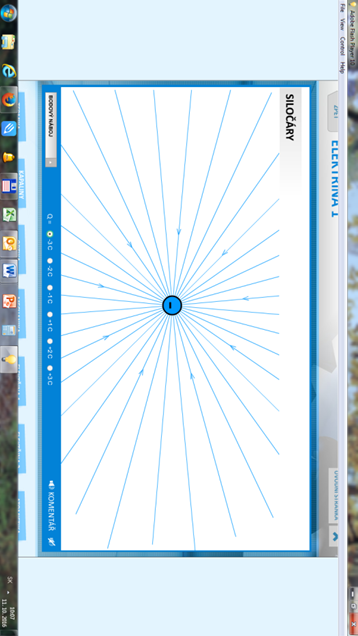 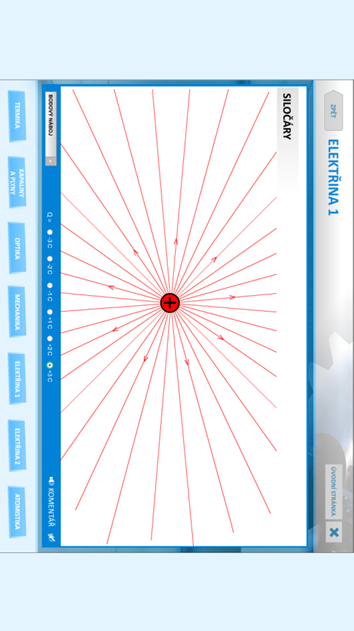 elektrické pole okolo jednej platničkyelektrické pole okolo dvoch platničiek – súhlasne nabitých 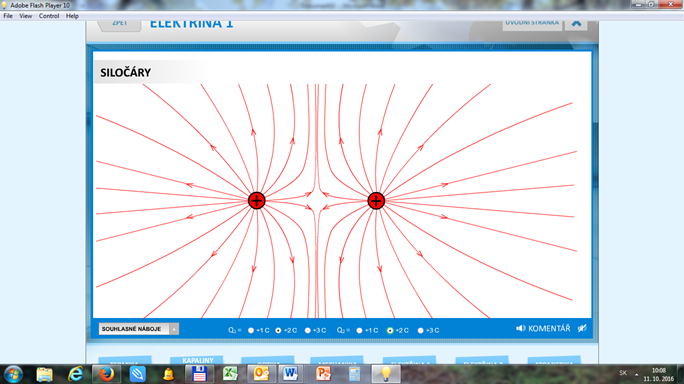   elektrické pole okolo dvoch platničiek – nesúhlasne nabitých 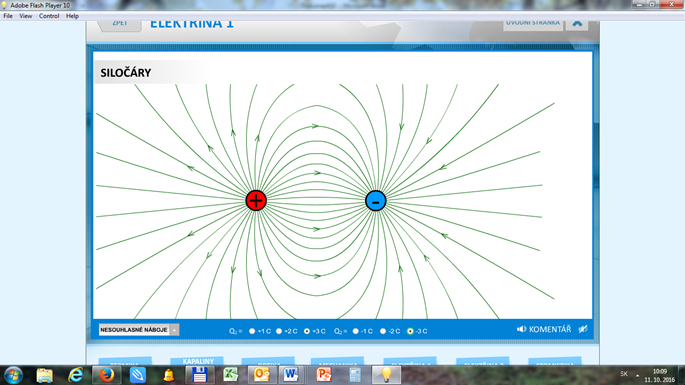         -   elektrické polo medzi platňami – homogénne - nakresliť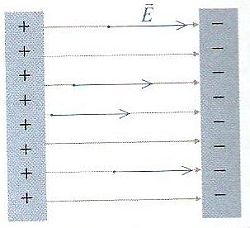 V kovových látkach, ktoré obsahujú voľné elektróny, dochádza v el. poli k presunu nábojov. Tento jav nazývame elektrostatická indukcia.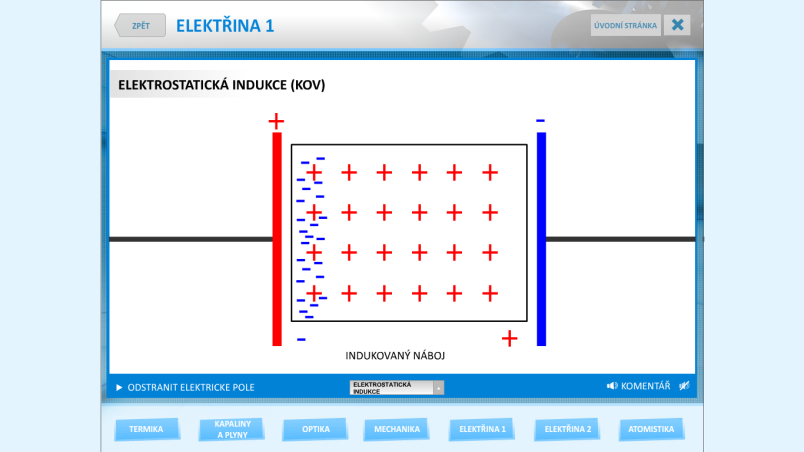 V izolantoch dochádza v el. poli k presunu nábojov vnútri samotného atómu. Tento jav sa nazýva polarizácia dielektrika.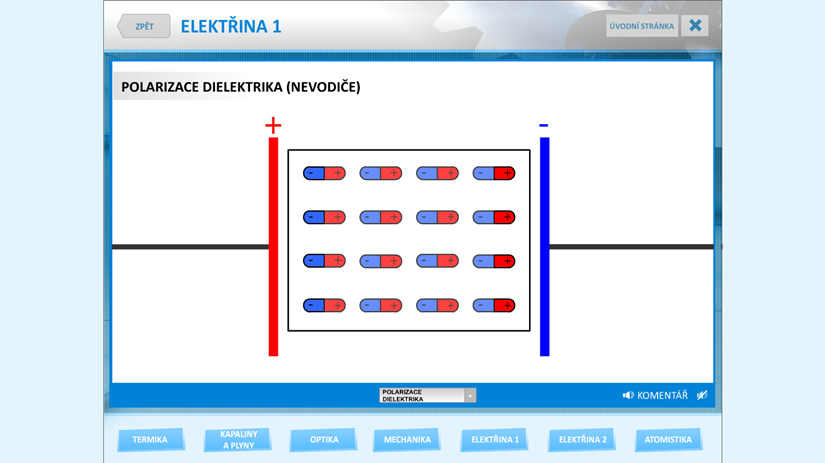 „Fyzika zajímavě“ – Elektrina 1 – Polarizace – Indukce